Уважаемые Студенты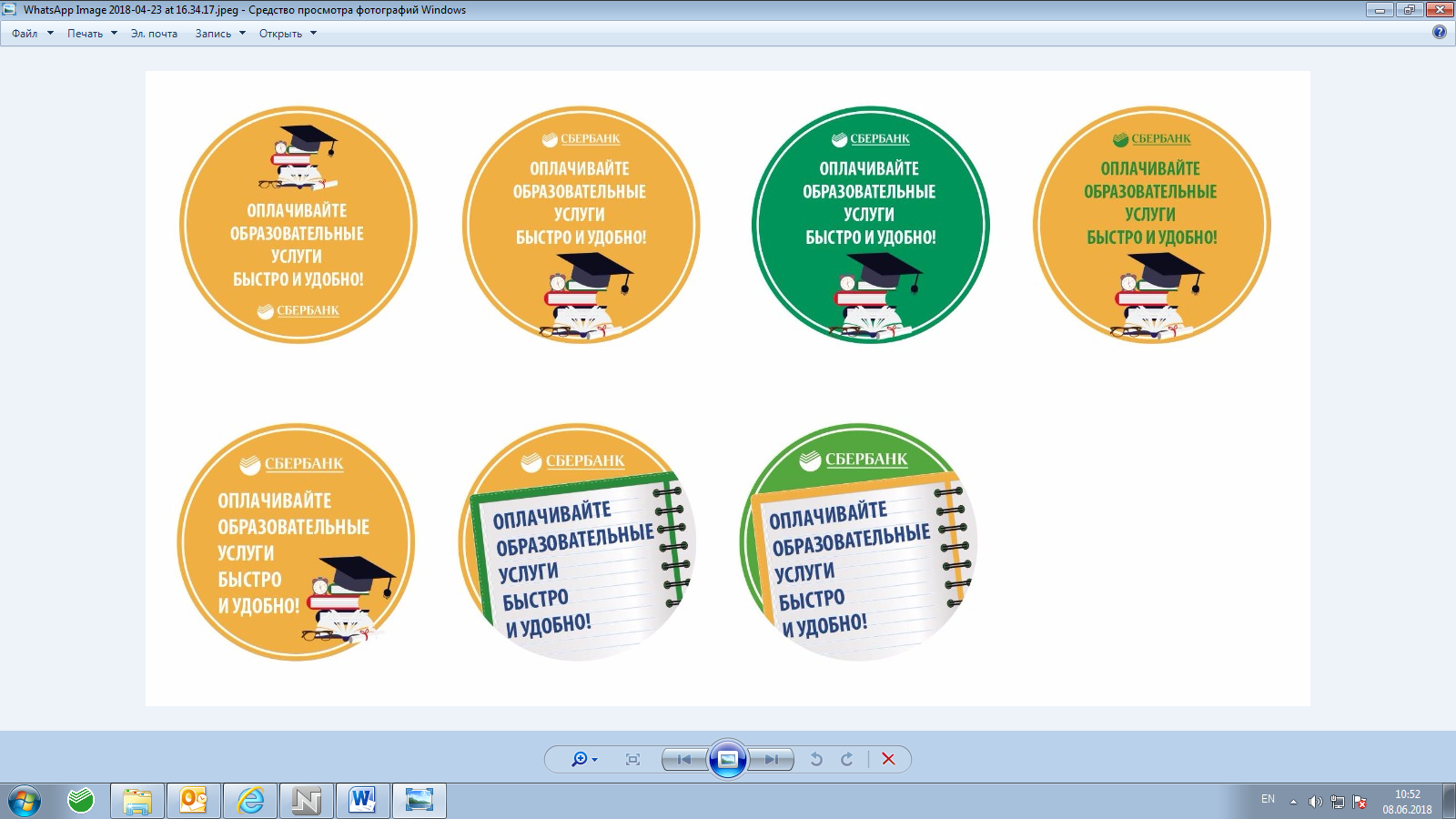 _________________________________________Вы можете совершать оплату в любое время, в любом месте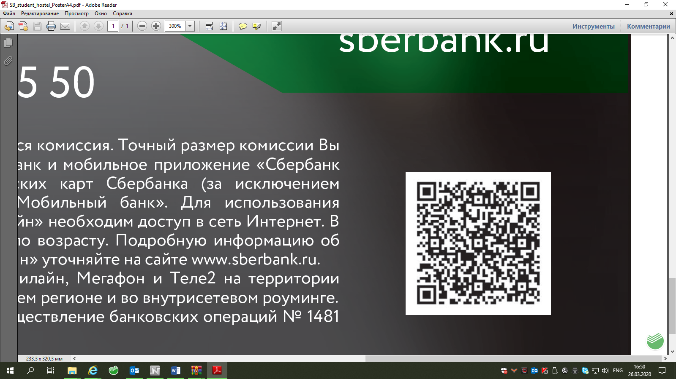 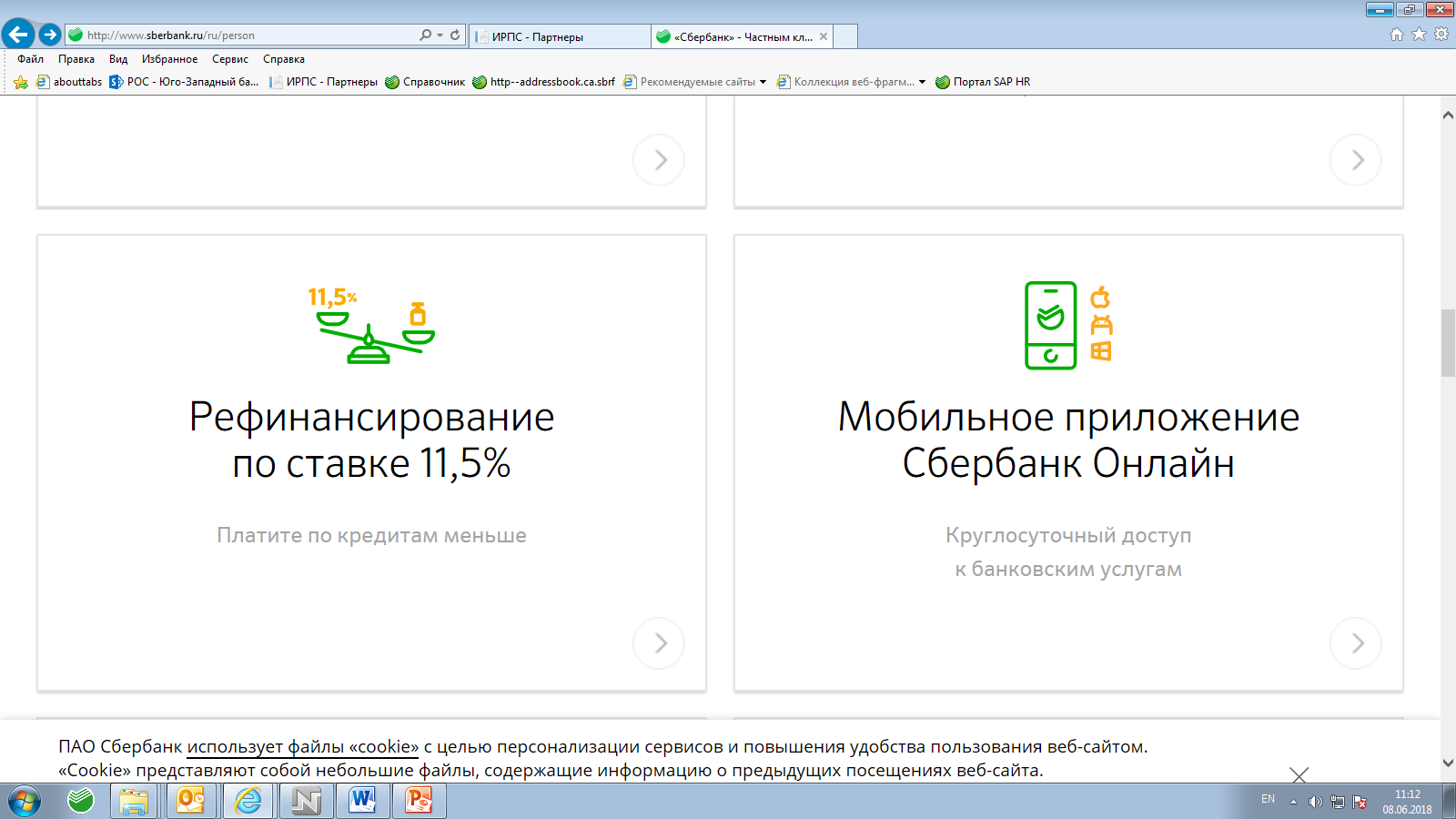 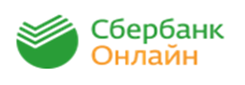 Комиссия может взиматься в диапазоне 0-1%, максимум 500 рублей.